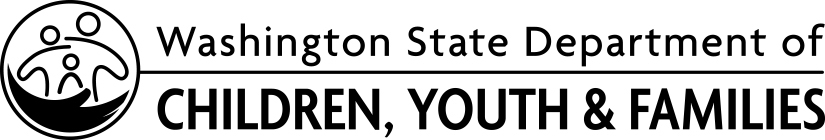 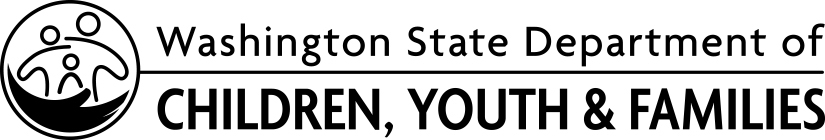 Plan to Meet the Experience Qualification for a Child Care Center Director, Assistant Director, or Program SupervisorPlan to Meet the Experience Qualification for a Child Care Center Director, Assistant Director, or Program SupervisorA child care center director, assistant director, or program supervisor who does not currently meet the years of experience qualification pursuant to WAC 110-300-0100 may use this form to outline their plan to meet the requirement and submit it to the local Department of Children, Youth, and Families (DCYF) child care licensing office for approval.A child care center director, assistant director, or program supervisor who does not currently meet the years of experience qualification pursuant to WAC 110-300-0100 may use this form to outline their plan to meet the requirement and submit it to the local Department of Children, Youth, and Families (DCYF) child care licensing office for approval.A child care center director, assistant director, or program supervisor who does not currently meet the years of experience qualification pursuant to WAC 110-300-0100 may use this form to outline their plan to meet the requirement and submit it to the local Department of Children, Youth, and Families (DCYF) child care licensing office for approval.A child care center director, assistant director, or program supervisor who does not currently meet the years of experience qualification pursuant to WAC 110-300-0100 may use this form to outline their plan to meet the requirement and submit it to the local Department of Children, Youth, and Families (DCYF) child care licensing office for approval.Child care center nameChild care center nameChild care center nameProvider IDChild care center address	City	State	Zip Code     	     		WA	     Child care center address	City	State	Zip Code     	     		WA	     Child care center address	City	State	Zip Code     	     		WA	     Child care center address	City	State	Zip Code     	     		WA	     I,                                                      (full name), am seeking approval from DCYF for my plan, as written below, to the meet the following qualification (check one box):I,                                                      (full name), am seeking approval from DCYF for my plan, as written below, to the meet the following qualification (check one box):I,                                                      (full name), am seeking approval from DCYF for my plan, as written below, to the meet the following qualification (check one box):I,                                                      (full name), am seeking approval from DCYF for my plan, as written below, to the meet the following qualification (check one box):A center director must have two years of experience as a teacher of children in any age group enrolled in the early learning program and at least six months of experience in administration or management, or a department approved plan. WAC 110-300-0100(3)(a)(iii).A center director must have two years of experience as a teacher of children in any age group enrolled in the early learning program and at least six months of experience in administration or management, or a department approved plan. WAC 110-300-0100(3)(a)(iii).A center director must have two years of experience as a teacher of children in any age group enrolled in the early learning program and at least six months of experience in administration or management, or a department approved plan. WAC 110-300-0100(3)(a)(iii).An assistant director must have two years of experience as a teacher of children in any age group enrolled in the early learning program or two years of experience in administration or management, or a department approved plan. WAC 110-300-0100(3)(b)(iii).An assistant director must have two years of experience as a teacher of children in any age group enrolled in the early learning program or two years of experience in administration or management, or a department approved plan. WAC 110-300-0100(3)(b)(iii).An assistant director must have two years of experience as a teacher of children in any age group enrolled in the early learning program or two years of experience in administration or management, or a department approved plan. WAC 110-300-0100(3)(b)(iii).A program supervisor must have two years of experience as a teacher of children in any age group enrolled in any early learning program. WAC 110-300-0100(4)(a)(iii).A program supervisor must have two years of experience as a teacher of children in any age group enrolled in any early learning program. WAC 110-300-0100(4)(a)(iii).A program supervisor must have two years of experience as a teacher of children in any age group enrolled in any early learning program. WAC 110-300-0100(4)(a)(iii).My plan to meet this qualification is to: (may include, but is not limited to: applicable past experience, training, or coursework; name of mentor and timeframe for on-site training or mentoring; training or coursework to be completed and anticipated completion dates)My plan to meet this qualification is to: (may include, but is not limited to: applicable past experience, training, or coursework; name of mentor and timeframe for on-site training or mentoring; training or coursework to be completed and anticipated completion dates)My plan to meet this qualification is to: (may include, but is not limited to: applicable past experience, training, or coursework; name of mentor and timeframe for on-site training or mentoring; training or coursework to be completed and anticipated completion dates)My plan to meet this qualification is to: (may include, but is not limited to: applicable past experience, training, or coursework; name of mentor and timeframe for on-site training or mentoring; training or coursework to be completed and anticipated completion dates)SignatureDateYou may contact me at:	Telephone number	Email addressYou may contact me at:	Telephone number	Email addressDCYF Use Only – complete this section and return to the requestor.This plan has been: 	Approved, or 	Approved with these conditions:       	Disapproved, because      DCYF Signature	Position Title	Date